Bestellung bei GZ Telli +41(0)62 824 63 44oder info@gztelli.ch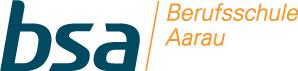                                                                                Wochenmenu MahlzeitendienstMontag21. Oktober Dienstag22. OktoberMittwoch23. OktoberDonnerstag24. OktoberFreitag25. Oktober